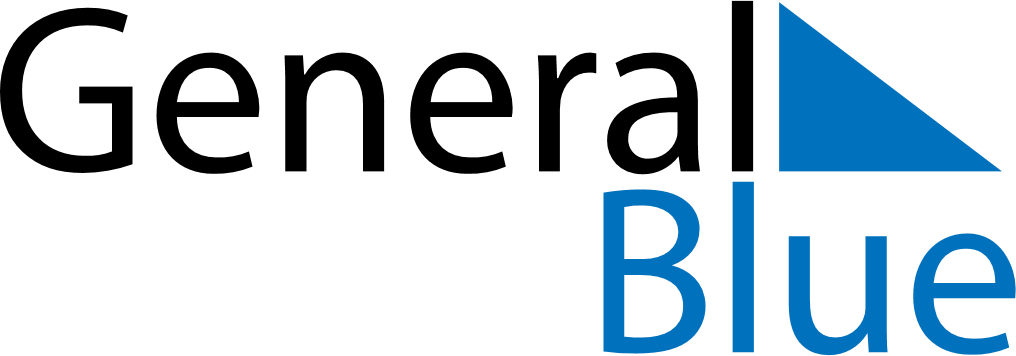 March 2022March 2022March 2022March 2022SwedenSwedenSwedenMondayTuesdayWednesdayThursdayFridaySaturdaySaturdaySunday1234556Vasaloppet789101112121314151617181919202122232425262627Marie Bebådelsedag28293031